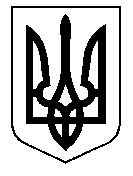 ТАЛЬНІВСЬКА РАЙОННА РАДАЧеркаської областіР  І  Ш  Е  Н  Н  Я23.02.2018                                                                                    № 22-11/VІІПро районну  Програму  розвитку первинної медико-санітарної  допомоги  населенню Тальнівщини на засадах  загальної практики сімейної медицини  на 2018-2022 роки Відповідно до пункту 16 частини першої статті 43, статтей 44, 59 Закону України «Про місцеве самоврядування в Україні», підпункту 21 пункту 1 статті 91 Бюджетного кодексу України, статтей 8, 33 Закону України від 19 листопада 1992 року № 2801-ХІІ «Основи законодавства України про охорону здоров'я», постанови Кабінету Міністрів України від 17 лютого 2010 року № 208 «Деякі питання удосконалення системи охорони здоров’я», наказу Міністерства охорони здоров’я України від 11 вересня 2012 року № 713 «Про затвердження методичних рекомендацій МОЗ України щодо регіональних планів модернізації мережі закладів охорони здоров'я, що надають первинну медичну допомогу», у зв'язку з необхідністю налагодження ефективного функціонування системи первинної медико-санітарної допомоги на засадах загальної практики - сімейної медицини, районна рада  ВИРІШИЛА:1. Затвердити районну Програму розвитку первинної медико-санітарної допомоги населенню Тальнівщини на засадах загальної практики-сімейної медицини на 2018-2022 роки (далі – Програма, додається).2. Районній державній адміністрації щорічно:2.1 при підготовці проекту районного бюджету, внесення змін до районного бюджету на відповідний рік планувати видатки на реалізацію Програми з урахуванням фінансових можливостей  районного бюджету та з дотриманням вимог чинного законодавства;2.2  інформувати районну раду про хід виконання Програми до 20 грудня.3. Контроль за виконанням рішення покласти на постійні комісії районної ради з питань комунальної власності, промисловості та регуляторної політики, з питань бюджету та економічного розвитку і з соціальних та гуманітарних питань.Голова районної  ради                                                            В. ЛюбомськаЗАТВЕРДЖЕНОРішення районної ради23.02.2018 № 22-11/VІІРАЙОННА ПРОГРАМАрозвитку первинної медико-санітарної допомоги населенню Тальнівщини на засадах загальної практики-сімейної медицини на 2018-2022 роки                                                          ТальнеПАСПОРТ районної  Програми розвитку первинної  медико-санітарної  допомоги населенню  Тальнівщини   на  засадах  загальної  практики  сімейної  медицини  на 2018-2022 роки Загальна частина	Пріоритетом в охороні здоров’я населення Президентом України та Міністерством охорони здоров’я України визначено надання первинної медико-санітарної допомоги на засадах загальної практики-сімейної медицини (далі – ЗПСМ).	Експертами ВООЗ визначено, що первинна медико-санітарна допомога (далі – ПМСД) є фундаментом не тільки амбулаторно-поліклінічної, але й усієї медичної допомоги, оскільки вона робить найбільший внесок у формування громадського здоров’я, несе найбільшу відповідальність за його втрати, визначає раціональне та ефективне використання ресурсів охорони здоров’я й задоволення населення станом медичного забезпечення.Мета ПрограмиПрограма спрямована на налагодження ефективного функціонування системи первинної медико - санітарної допомоги на засадах загальної практики - сімейної медицини шляхом забезпечення справедливості і рівності у питаннях охорони здоров’я, створення умов для ефективного функціонування лікувально-профілактичних підрозділів Закладу, поліпшення їх кадрового, матеріально-технічного та інформаційного забезпечення. Головною метою Програми є реалізація заходів щодо забезпечення надання населенню доступної та високоякісної медичної допомоги на первинному рівні, поліпшення здоров’я населення району, зниження рівня захворюваності, інвалідності та смертності.             3. Основні завдання Програмиполіпшення стану здоров’я усіх верств населення, зниження рівнів захворюваності, інвалідності, смертності, продовження активного довголіття і тривалості  життя;оптимізація організації медико–санітарної допомоги населенню, забезпечення її високої якості та ефективності, пріоритетний розвиток первинної медико–санітарної допомоги на засадах сімейної медицини;поступове зміщення пріоритетів з лікування хвороб на їх профілактику та із стаціонарної допомоги на амбулаторно – поліклінічну;запровадження ефективної системи багатоканального фінансування, збільшення бюджетних асигнувань на первинну медичну допомогу;cтворення умов для ефективного функціонування лікувально-профілактичних підрозділів Центру, шляхом поліпшення їх матеріально-технічного забезпечення;забезпечення доступності сільського населення до первинної медико-санітарної допомоги;поліпшення кадрового забезпечення Закладу;підвищення ефективності використання наявних кадрових, фінансових та матеріальних ресурсів охорони здоров’я;створення сучасної системи інформаційного забезпечення у сфері охорони здоров’я;перехід до принципу надання медичних послуг на договірних засадах.                                                 4. Заходи щодо реалізації ПрограмиІ. Державна політика в сфері охорони здоров’я 	Державна політика у сфері охорони здоров’я повинна спрямовуватися на зміцненнях здоров’я усіх верств населення Тальнівщини, збільшення тривалості активного життя, підвищення якості та ефективності медико – санітарної допомоги, удосконалення фінансування, управління галуззю та раціональне використання асигнувань на охорону  здоров’я, а також забезпечення соціального захисту працівників центру первинної медико-санітарної допомоги.	З метою успішної реалізації державної політики у сфері охорони здоров’я необхідно:1. Забезпечувати реалізацію державної політики і стратегії в галузі охорони здоров'я на основі пріоритетного розвитку ПМСД і профілактичної спрямованості збереження і  зміцнення здоров'я населення, з максимальним залученням до їх реалізації органів виконавчої влади та працедавців.КЗ «Тальнівський  районний  ЦПМСД»,Управління  агропромислового  та  економічного  розвитку,Відділ  містобудування, архітектури   та  житлово-комунального господарства Тальнівської районної державної адміністрації Виконавчі комітети міської,  сільських рад (за згодою)                                                              Постійно2. Впроваджувати в життя сучасну нормативно – правову базу з питань регламентації діяльності і регулювання відносин у сфері охорони здоров’я.КЗ «Тальнівський  районний  ЦПМСД»,Управління  агропромислового  та  економічного  розвитку,Відділ  містобудування, архітектури   та  житлово-комунального господарства Тальнівської районної державної адміністрації Тальнівська районна державна адміністрація                                                         Постійно3. Визначити пріоритети надання медико – санітарної допомоги жителям району з метою першочергового забезпечення їх фінансовими і кадровими ресурсами. Забезпечити надання гарантованого державного обсягу безоплатної медичної допомоги у державних та комунальних закладах охорони здоров’я.Тальнівська районна державна адміністрація КЗ «Тальнівський  районний  ЦПМСД»Щорічно4. Забезпечувати у межах наданої компетенції ефективне функціонування лікувально-профілактичних підрозділів Центру.Управління  агропромислового  та  економічного  розвитку,Відділ  містобудування, архітектури   та  житлово-комунального господарства Тальнівської районної державної адміністрації Тальнівська районна державна адміністраціяВиконавчі комітети міської,  сільських рад (за згодою)2018- 2022 роки5.	Удосконалювати систему фінансування охорони здоров'я, розширювати джерела надходження асигнувань, відповідно до діючого законодавстваТальнівська районна державна адміністраціяВиконавчі комітети міської,  сільських рад (за згодою)  КЗ «Тальнівський  районний  ЦПМСД»2018 – 2022 роки6. Упорядковувати мережу, удосконалювати структуру і функції підрозділів Центру, які надають первинну медико-санітарну допомогу відповідно до потреб населення в лікувально - профілактичній допомозі.Тальнівська районна державна адміністрація 	КЗ «Тальнівський  районний   ЦПМСД» 2018-2022 рокиЗапроваджувати в практику роботи КЗ «Тальнівський  районний ЦПМСД» затверджені Міністерством охорони здоров’я України стандарти медичних технологій.КЗ «Тальнівський  районний ЦПМСД»,2018-2022  роки8. Впроваджувати єдину систему інформаційного забезпечення КЗ «Тальнівський  районний ЦПМСД» із широким використанням комп’ютерної техніки, уніфікацією методів і засобів інформування, використання системи наукової медичної інформації. Удосконалення медико – статистичної  служби.КЗ «Тальнівський  районний ЦПМСД»	2018 – 2022 роки9. Удосконалювати організаційні форми діяльності, методи керівництва та господарювання із застосуванням економічних важелів у галузі охорони здоров’я, узгоджуючи їх із законодавством про місцеве самоврядування.Управління  агропромислового  та  економічного  розвитку,Відділ  містобудування, архітектури   та  житлово-комунального господарства Тальнівської районної державної адміністрації Виконавчі комітети міської, сільських рад (за згодою)  	 КЗ «Тальнівський  районний   ЦПМСД» Постійно10. Впроваджувати в практику засади правового і соціального захисту пацієнтів та медичних працівників після прийняття відповідних законів та інших нормативно – правових актів.КЗ «Тальнівський  районний   ЦПМСД»                                                                                                       2018-2022 роки11. Широко пропагувати кращий досвід роботи з реформування системи охорони здоров’я, роз’яснювати його мету і шляхи здійснення.КЗ «Тальнівський  районний   ЦПМСД»Постійно12. Запровадити систему індикаторів якості медичних послуг, що надаються на первинному рівні медичної допомоги.КЗ «Тальнівський  районний   ЦПМСД»2018-2022 роки13. Створити раціональний медичний маршрут пацієнта для надання медичної допомоги на інших рівняхКЗ «Тальнівський  районний   ЦПМСД»2018 – 2022 роки14. Впровадити договірні відносин на медичне обслуговування населення між центром первинної медико-санітарної допомоги та головним розпорядником коштівКЗ «Тальнівський  ЦПМСД»2018-2022 роки15. Сприяти створенню приватних лікарських практик на рівні первинної медико-санітарної допомоги шляхом надання в оренду приміщень та оснащення для здійснення практики, в першу чергу – вивільнених приміщень в існуючих медичних закладах, а також укладання договорів щодо надання первинної медико-санітарної допомоги населенню з лікарями загальної практики – сімейної медицини, які мають ліцензію МОЗ на надання медичних послугКЗ «Тальнівський  районний   ЦПМСД»Тальнівська  районна державна адміністрація2018-2022 рокиІІ. Фінансові ресурси охорони здоров'я та управління нимиЗ метою запровадження багатоканального механізму фінансування та розподілу фінансових ресурсів, ефективного управління ними і доведення обсягів фінансування первинної медичної допомоги до науково обґрунтованого рівня необхідно:1.   Під час формування та внесення змін до бюджетів усіх рівнів передбачати поетапне збільшення бюджетних асигнувань на первинну медико-санітарну допомогу, виходячи з наявних фінансових ресурсів.Тальнівська районна державна адміністрація Виконавчі комітети міської, сільських рад (за згодою)2018-2022 роки2.   Взяти  участь  у розробленні  пропозицій  щодо  нормативно правового врегулювання механізмів солідарної акумуляції коштів територіальних громад на розвиток охорони здоров'я.Управління  агропромислового  та  економічного  розвитку,Відділ  містобудування, архітектури   та  житлово-комунального господарства Тальнівської районної державної адміністрації Виконавчі комітети міської, сільських рад (за згодою).2018 - 2022 роки3.  Продовжити роботу щодо удосконалення механізму взаємодії між закладами охорони здоров’я усіх форм власності та органами виконавчої влади і місцевого самоврядування відповідних рівнів.Тальнівська ЦРЛ, КЗ «Тальнівський районний  ЦПМСД»Тальнівська районна державна адміністраціяВиконавчі комітети міської, сільських рад (за згодою) 2018-2022 роки4.   Забезпечити  своєчасне  фінансування  центру первинної медико-санітарної допомоги в  межах  кошторисних призначень та наявних фінансових ресурсів.Тальнівська районна державна адміністрація Виконавчі комітети міської, сільських рад (за згодою).2018 - 2022 рокиІІІ. Забезпечення справедливості  і  рівності у питаннях охорони здоров’я1.Здійснювати заходи щодо реалізації прав і обов’язків кожного жителя району у галузі охорони здоров’я.КЗ «Тальнівський  районний ЦПМСД» Виконавчі комітети міської, сільських рад (за згодою)2018 – 2022 роки2. Впровадити механізм реалізації права пацієнтів вільно обирати лікаря ПМД та/або змінювати його у порядку визначеному законодавством.КЗ «Тальнівський  районний ЦПМСД»                                                       2018 – 2022 роки3. Забезпечувати соціально незахищені верстви населення лікарськими засобами згідно постанови Кабінету Міністрів України від 17 серпня 1998 року N 1303 «Про впорядкування безоплатного та пільгового відпуску лікарських засобів за рецептами лікарів у разі амбулаторного лікування окремих груп       населення та за певними категоріями захворювань КЗ «Тальнівський  районний ЦПМСД»                                                       Тальнівська районна державна адміністраціяВиконавчі комітети міської, сільських рад (за згодою) 2018-2022 роки4. Забезпечувати безкоштовний відпуск молочних, сухих, консервованих та інших спеціальних продуктів дитячого харчування, донорського молока для дітей першого й другого року життя із малозабезпечених сімей згідно Постанови Кабінету Міністрів України від 8 лютого 1994 р. № 66 «Про додаткові соціальні гарантії для малозабезпечених сімей з хворими дітьми та з дітьми першого і другого року життя»КЗ «Тальнівський  районний ЦПМСД»                                                       Тальнівська районна державна адміністраціяВиконавчі комітети міської, сільських рад (за згодою) 2018-2022 роки5. Забезпечення впровадження базового пакету медичних послуг для уразливих груп.КЗ «Тальнівський  районний ЦПМСД»                                                       Тальнівська районна державна адміністрація Виконавчі комітети міської, сільських рад (за згодою) 2018-2022 рокиIV. Створення умов для ефективного функціонування КЗ «Тальнівський  районний ЦПМСД»                                                       1. Забезпечити центр ПМСД необхідними приміщеннями із дотриманням санітарних норм, транспортними засобами, лікувально-діагностичною апаратурою відповідно до примірного табеля матеріально-технічного оснащення Центру первинної медичної (медико-санітарної) допомоги та його підрозділів, затвердженого наказом МОЗ України (додаток 1). КЗ «Тальнівський  районний ЦПМСД»                                                       Тальнівська районна державна адміністрація Виконавчі комітети міської, сільських рад (за згодою)2018 - 2022 роки2. Проводити капітальні, поточні ремонти, реконструкції існуючих приміщень підрозділів центру первинної медико-санітарної допомоги (першочерговий перелік об’єктів наведено в додатку 2).КЗ «Тальнівський  районний ЦПМСД»                                                       Тальнівська районна державна адміністраціяВиконавчі комітети міської, сільських рад (за згодою)2018-2022 рр.3. Сприяти матеріально-технічному забезпеченню закладу, з урахуванням його потреб (додаток 3).КЗ «Тальнівський  районний ЦПМСД»                                                       Тальнівська районна державна адміністраціяВиконавчі комітети міської,  сільських рад (за згодою) Постійно4. При необхідності забезпечувати пальним санітарний автотранспорт центру ПМСД для надання допомоги жителям району на дому в сільській  місцевості  району.КЗ «Тальнівський  районний ЦПМСД»                                                       Тальнівська районна державна адміністраціяВиконавчі комітети міської, сільських рад (за згодою) 5. Віднайти можливість забезпечення центру ПМСД  ефективними, безпечними і якісними лікарськими засобами для надання невідкладної медичної допомоги населенню, вакцинами та іншими імунобіологічними препаратами.КЗ «Тальнівський  районний ЦПМСД»                                                       Тальнівська районна державна адміністраціяВиконавчі комітети міської, сільських рад (за згодою) 2018-2022 роки6. Сприяти забезпеченню центру ПМСД в достатній кількості дезінфікуючими засобами та засобами захисту медичних працівниківКЗ «Тальнівський  районний ЦПМСД»                                                       Тальнівська районна державна адміністрація Виконавчі комітети міської, сільських рад (за згодою) 2018-2022 роки7. Сприяти забезпеченню фінансовими ресурсами інших видатків, необхідних для забезпечення функціонування центру первинної медико-санітарної допомоги.КЗ «Тальнівський  районний ЦПМСД»                                                       Тальнівська районна державна адміністрація Виконавчі комітети міської, сільських рад (за згодою) 2018-2022 рр.V. Забезпечення доступності сільського населення до первинної  медико-санітарної допомогиОсобливості розселення виробничої діяльності та побуту, медико-демографічної ситуації та стану здоров’я сільського населення Тальнівщини, стан шляхів і транспорту та ряд інших чинників обумовлюють специфіку організації медичного обслуговування в сільській місцевості.З метою поліпшення медичного обслуговування сільського населення, забезпечення пріоритетного розвитку мережі амбулаторій в селах, організації системи надання ПМСД на засадах загальної практики-сімейної медицини:1. Забезпечити підготовку лікувально-профілактичних підрозділів до акредитації, розташованих у сільській місцевості кожні 3 роки.КЗ «Тальнівський  районний ЦПМСД»                                                        Постійно2. Вжити заходів до пріоритетного оснащення лікувально-профілактичних підрозділів сучасною апаратурою, іншим обладнанням та інвентарем відповідно до Примірного табеля матеріально-технічного оснащення Центру первинної медичної (медико-санітарної) допомоги та його підрозділів (додаток 4).КЗ «Тальнівський  районний ЦПМСД»                                                       Тальнівська районна державна адміністрація Виконавчі комітети міської, сільських рад (за згодою) 4. Оснастити спеціальним санітарним транспортом амбулаторії загальної практики-сімейної медицини відповідно до Примірного табеля матеріально-технічного оснащення Центру первинної медичної (медико-санітарної) допомоги та його підрозділів.КЗ «Тальнівський  районний ЦПМСД»                                                       Тальнівська районна державна адміністрація Виконавчі комітети міської, сільських рад (за згодою)Постійно5.    Проводити   щорічний   аналіз  демографічної  ситуації  в  сільській   місцевості  та показників стану здоров’я сільського населення.КЗ «Тальнівський  районний ЦПМСД»                                                                                                                     Постійно.6.  Продовжити роботу виїзних бригад вузьких спеціалістів Тальнівської  ЦРЛ для надання лікувально-консультативної допомоги населенню, організаційно-методичної допомоги лікувальним підрозділам центру первинної медико-санітарної допомоги. Тальнівська  ЦРЛ                                              Постійно7. Активізувати  роз'яснювальну роботу серед сільського населення з питань профілактики захворювань, пропаганди здорового способу життя, планування сім"ї.КЗ «Тальнівський  районний ЦПМСД»                                                                                                   2018 - 2022 роки              VІ. Поліпшення кадрового забезпечення КЗ «Тальнівський  районний центр первинної медико-санітарної допомоги» Тальнівської  районної радиДодипломна і післядипломна підготовка та використання медичних кадрів як у країні, так і в районі, проводиться до міжнародних стандартів з урахуванням сучасного стану і розвитку охорони здоров"я, пріоритетного розвитку медичної допомоги на засадах сімейної медицини, впровадження нових ефективних медичних технологій, формування здорового способу життя. З метою системної підготовки та ефективного використання медичних працівників у сфері охорони здоров’я необхідно:1. Забезпечити медичних працівників житлом або проводити оплату житла по найму, земельні ділянки під забудову, що сприятиме укомплектуванню кадрами лікувально-профілактичних підрозділів, закріпленню кадрів та підвищить зацікавленість медичних працівників первинної ланки охорони здоров`я в позитивних результатах роботиКЗ «Тальнівський  районний ЦПМСД» Виконавчі комітети міської, сільських рад (за згодою) 2018-2022 роки2.  Проводити послідовну роботу щодо розширення функцій середнього медичного персоналу відповідно до вимог МОЗ України та світового досвіду.КЗ «Тальнівський  районний ЦПМСД»                                                             Постійно3. Забезпечити підготовку, перепідготовку і підвищення кваліфікації лікарів загальної практики-сімейних лікарів, медсестер загальної практики та інших працівників ПМСД, що дасть змогу підвищити якість надання первинної медичної допомогиКЗ «Тальнівський  районний ЦПМСД»                                                        Тальнівська районна державна адміністрація Виконавчі комітети міської, сільських рад (за згодою)2018 -2022 роки4. Навчання сільської молоді в медичному університеті за контрактом з оплатою їх навчання на умовах співфінансування бюджетів районуКЗ «Тальнівський  районний ЦПМСД»                                                       Тальнівська районна державна адміністрація Виконавчі комітети міської, сільських рад (за згодою) 2018-2022 рокиVIІ. Розвиток інформаційного забезпечення лікувально – профілактичних підрозділів ЦентруТемпам реформування галузі охорони здоров’я району не відповідають темпи розвитку і впровадження новітніх інформаційних технологій.  Нагальною необхідністю є створення сучасної системи підготовки, оброблення, збирання, аналізу, накопичення, пошуку і передачі інформації.З метою створення правових, організаційних, науково - технічних, економічних, фінансових і методичних засад регулювання процесу, формування та експлуатації єдиної інформаційної мережі системи охорони здоров’я необхідно:1. Забезпечити впровадження загальнодержавних стандартів обміну медичними даними в комп'ютерній мережі.Інформаційно - аналітичний відділ КЗ «Тальнівський  районний ЦПМСД»                                                                                                Постійно2  Здійснити заходи щодо забезпечення функціонування інформаційно-аналітичної системи моніторингу та аналізу стану здоров’я населення, санітарно-гігієнічного стану та епідемічних ситуацій. Інформаційно - аналітичний відділ КЗ «Тальнівський  районний ЦПМСД»                                                                                         Постійно3. Удосконалювати інформаційне забезпечення центру ПМСД шляхом роздроблення та впровадження інформаційно-довідкових програм за напрямками: мережа, кадрове і  матеріально-технічне  забезпечення.КЗ «Тальнівський  районний  ЦПМСД»Тальнівська районна державна адміністрація Виконавчі комітети міської, сільських рад (за згодою)2018 - 2022 роки4. Впроваджувати сучасні інформаційні  технології та комунікаційні  системи  електронного зв’язку в закладах охорони здоров’я, які надають первинну медичну допомогу.КЗ «Тальнівський  районний  ЦПМСД»Тальнівська районна державна адміністрація Виконавчі комітети міської, сільських рад (за згодою)2018 -2022 роки5.  Впровадити інформаційні комп'ютерні програми МОЗ України в Центрі, в тому числі електронний реєстр пацієнтів.КЗ «Тальнівський  районний  ЦПМСД»Тальнівська районна державна адміністрація Виконавчі комітети міської, сільських рад (за згодою)2018 -2022 роки6.  Провести оснащення структурних та лікувально-профілактичних підрозділів центру первинної медико-санітарної допомоги засобами зв’язку (в тому числі мобільними телефонами) та підлючення до мережі Інтернет (додаток 5).КЗ «Тальнівський  районний  ЦПМСД»Тальнівська районна державна адміністрація Виконавчі комітети міської, сільських рад (за згодою) 2018 -2022 роки7. Створити автоматизовані робочі місця для адміністративного персоналу, сімейних лікарів, медичних реєстраторів (додаток 6) КЗ «Тальнівський  районний  ЦПМСД»Тальнівська районна державна адміністрація Виконавчі комітети міської, сільських рад (за згодою)2018 -2022 роки5. Очікувані результати, ефективність ПрограмиВиконання основних положень Програми дозволить:- створити цілісну систему надання первинної медичної допомоги на засадах сімейної медицини, що в свою чергу дасть змогу зменшити захворюваність та смертність населення Тальнівщини, підвищити народжуваність та продовжити життя.- збільшити питому вагу медичної допомоги, що надається лікарями загальної практики - сімейними лікарями; -  створити умови для повномасштабної реалізації принципу організації та координації лікарем загальної практики - сімейним лікарем надання пацієнтам спеціалізованої та стаціонарної медичної допомоги, що в кінцевому результаті дозволить отримати економічний ефект за рахунок економії витрат на лікування хворих на вторинному та третинному  рівнях.запровадити ефективну систему багатоканального фінансування, збільшення бюджетних асигнувань на первинну медико-санітарну допомогу, сприяння діяльності закладів охорони здоров’я усіх форм власності. покращити матеріально-технічний стан лікувально-профілактичних закладів, які надають первинну медичну допомогу;- покращити забезпечення пальним автотранспорту центру ПМСД для обслуговування викликів на дому.- поліпшення надання медичної допомоги соціально незахищеним верствам населення.6. Механізм реалізації Програми та контроль за її виконанням           Контроль за виконанням рішення покласти на постійні комісії районної ради з питань комунальної власності, промисловості та регуляторної політики  і з питань бюджету та економічного розвитку.Організація виконання Програми покладається на Тальнівську районну державну адміністрацію, виконання Програми – на комунальний заклад «Тальнівський  районний  центр первинної медико-санітарної допомоги» Тальнівської  районної ради.7. Обсяги та джерела фінансування	Фінансування Програми здійснюватиметься в межах асигнувань, передбачених у районному бюджеті по галузі «Охорона здоров’я», включаючи субвенції з місцевих бюджетів району, цільових коштів Державного бюджету та з інших джерел не заборонених законодавством. 	При цьому передача коштів до районного бюджету у вигляді субвенцій  здійснюється на підставі рішень відповідних місцевих рад (за згодою) та укладених договорів за рахунок доходів, що не враховуються при визначенні обсягів міжбюджетних трансфертів, вільних залишків та перевиконання доходної частини відповідних бюджетів. Обсяг бюджетних коштів визначатиметься щороку, виходячи з фінансових можливостей відповідних бюджетів.Головний лікар КЗ «Тальнівський  районний  ЦПМСД»                                                  Г.ДанилюкКеруючий справамивиконавчого апарату районної ради                                                         В.КарпукДодаток 1 до ПрограмиПЕРЕЛІКнеобхідного лікувально-діагностичного обладнання та автотранспорту для ефективного функціонування  КЗ «Тальнівський  районний   ЦПМСД» (до п.1 розділу IV  Заходів)Всього  разом  сума  по  додатку 1  -  2355,220  тис. грн.Головний лікар КЗ «Тальнівський  районний  ЦПМСД»                                                  Г.ДанилюкДодаток 3 до ПрограмиПЕРЕЛІКвиробів медичного призначення та інвентарю, необхідного  ефективного функціонування КЗ «Тальнівський  районний  ЦПМСД» (до п. 3 розділу IV  Заходів)3. Придбання інвентарю для  адміністративно-господарських підрозділів  КЗ «Тальнівський  ЦПМСД»Всього  разом  сума  по  додатку 3  -  780,5 тис. грн.Головний лікар КЗ «Тальнівський  районний  ЦПМСД»                                                  Г.ДанилюкДодаток 2 до ПрограмиПерелік закладів первинної медико-санітарної допомоги, які першочергово потребують капітальних та поточних ремонтів (до п.2 розділу IV Заходів)Всього  разом  сума  по  додатку 2  - 7713,07  тис. грн.Головний лікар КЗ «Тальнівський  районний  ЦПМСД»                                                  Г.Данилюк                                                                                                                     Додаток 4 до ПрограмиПЕРЕЛІКнеобхідного лікувально-діагностичної апаратури, іншого інвентарю та транспортних засобів для забезпечення доступності сільського населення до первинної медико-санітарної допомоги (до п.2 розділу V  Заходів)Всього  разом  сума  по  додатку 4 – 2805,3 тис. грн.Головний лікар КЗ «Тальнівський  районний  ЦПМСД»                                                  Г.ДанилюкДодаток 5до ПрограмиПерелік  для оснащення закладів первинної  медико-санітарної допомогителефонним зв’язком (до п.6  розділу  VII Заходів) Всього  разом  сума  по  додатку 5 – 40000,0 грн.Головний лікар КЗ «Тальнівський  районний  ЦПМСД»                                                  Г.ДанилюкДодаток 6до  ПрограмиПерелік обладнання необхідного для розвитку інформаційного забезпечення закладів первинної  медико-санітарної допомоги (до п.7  розділу VII Заходів) Всього  разом  сума  по  додатку 6 – 850000,00 грн.Всього  разом  загальна  сума  Програми:  14544,00  тис.грн.Головний лікар КЗ «Тальнівський  районний  ЦПМСД»                                           Г.Данилюк1.Ініціатор розроблення ПрограмиТальнівська  райдержадміністрації2.Розробник ПрограмиКЗ «Тальнівський районний центр  первинної  медико-санітарної  допомоги»  3.Співрозробники Програми (у разі наявності)-4.Відповідальний виконавець Програми КЗ  «Тальнівський  районний  ЦПМСД»5.Учасники ПрограмиТальнівська  райдержадміністраціяТальнівська  міська  радаСільські  ради6.Термін реалізації Програми2018-2022 роки6.1Етапи виконання програми (для довгострокових програм)-7.Перелік місцевих бюджетів, які беруть участь у виконанні ПрограмиРайонний бюджет, субвенції сільських бюджетів, міського бюджету8.Загальний обсяг фінансових ресурсів, необхідних для реалізації Програми, всього14544,00  у тому числі:8.1.Коштів місцевого бюджету2400,00 тис.грн.8.2Коштів інших джерел 12144,00 тис.грн.9.Головний розпорядник коштівТальнівська районна  державна   адміністрація10Очікувані кінцеві результати від реалізації ПрограмиРеалізація заходів щодо забезпечення надання населенню доступної та високоякісної медичної допомоги на первинному рівні, поліпшення здоров’я населення району, зниження рівня захворюваності, інвалідності та смертності.№ п/пНайменуванняСума,  грн.Економічний та соціальний ефектДжерела  фінансуванняВідповідальні за виконання1. Придбання медичного обладнання1. Придбання медичного обладнання1. Придбання медичного обладнанняТонометр з набором манжет для вимірювання тиску дітям та дорослим  – 14 шт.5600,00Створення умов для забезпечення якісної діагностики та лікування населення районуМісцевий , районний, інші  джерела  фінансування  не  заборонені  законодавствомКЗ «Тальнівський  районний  ЦПМСД», Тальнівська  РДА, Тальнівська  міська  рада, виконавчі комітети сільських рад (за згодою)Отоофтальмоскоп портативний  - 14 шт70000,00Створення умов для забезпечення якісної діагностики та лікування населення районуМісцевий , районний, інші  джерела  фінансування  не  заборонені  законодавствомКЗ «Тальнівський  районний  ЦПМСД», Тальнівська  РДА, Тальнівська  міська  рада, виконавчі комітети сільських рад (за згодою)Таблиці Сівцева-Головівна – 14 шт420,0Створення умов для забезпечення якісної діагностики та лікування населення районуМісцевий , районний, інші  джерела  фінансування  не  заборонені  законодавствомКЗ «Тальнівський  районний  ЦПМСД», Тальнівська  РДА, Тальнівська  міська  рада, виконавчі комітети сільських рад (за згодою)Тонометр очний для вимірювання внутрішньо очного тиску контактний або транспальпебральний – 14 шт28000,00Створення умов для забезпечення якісної діагностики та лікування населення районуМісцевий , районний, інші  джерела  фінансування  не  заборонені  законодавствомКЗ «Тальнівський  районний  ЦПМСД», Тальнівська  РДА, Тальнівська  міська  рада, виконавчі комітети сільських рад (за згодою)Ваги медичні електронні для дітей «Саша» - 3 шт20000,00Створення умов для забезпечення якісної діагностики та лікування населення районуМісцевий , районний, інші  джерела  фінансування  не  заборонені  законодавствомКЗ «Тальнівський  районний  ЦПМСД», Тальнівська  РДА, Тальнівська  міська  рада, виконавчі комітети сільських рад (за згодою)Ростомір – 14 шт25000,00Створення умов для забезпечення якісної діагностики та лікування населення районуМісцевий , районний, інші  джерела  фінансування  не  заборонені  законодавствомКЗ «Тальнівський  районний  ЦПМСД», Тальнівська  РДА, Тальнівська  міська  рада, виконавчі комітети сільських рад (за згодою)Ваги дорослі – 10 шт3000,00Створення умов для забезпечення якісної діагностики та лікування населення районуМісцевий , районний, інші  джерела  фінансування  не  заборонені  законодавствомКЗ «Тальнівський  районний  ЦПМСД», Тальнівська  РДА, Тальнівська  міська  рада, виконавчі комітети сільських рад (за згодою)Шприц  Жане – 10 шт.20000,00Створення умов для забезпечення якісної діагностики та лікування населення районуМісцевий , районний, інші  джерела  фінансування  не  заборонені  законодавствомКЗ «Тальнівський  районний  ЦПМСД», Тальнівська  РДА, Тальнівська  міська  рада, виконавчі комітети сільських рад (за згодою)Електрокардіограф портативний  з комбінованим живленням та автоматичною розшифровкою – 2 шт. 100000,00Створення умов для забезпечення якісної діагностики та лікування населення районуДержавний , обласний, місцевий бюджетиКЗ «Тальнівський  районний  ЦПМСД», Тальнівська  РДА, Тальнівська  міська  рада, виконавчі комітети сільських рад (за згодою)Термограф  контактний  цифровий -1 шт.85000,00Створення умов для забезпечення якісної діагностики та лікування населення районуДержавний , обласний, місцевий бюджетиКЗ «Тальнівський  районний  ЦПМСД», Тальнівська  РДА, Тальнівська  міська  рада, виконавчі комітети сільських рад (за згодою)Фетальний доплер портативний – 2 шт.10000,00Створення умов для забезпечення якісної діагностики та лікування населення районуМісцевий , районний, інші  джерела  фінансування  не  заборонені  законодавствомКЗ «Тальнівський  районний  ЦПМСД», Тальнівська  РДА, Тальнівська  міська  рада, виконавчі комітети сільських рад (за згодою)Пульсоксиметр на пальцевий – прилад для вимірювання рівня кисню в крові безкровним методом - 10 шт8000,00Створення умов для забезпечення якісної діагностики та лікування населення районуМісцевий , районний, інші  джерела  фінансування  не  заборонені  законодавствомКЗ «Тальнівський  районний  ЦПМСД», Тальнівська  РДА, Тальнівська  міська  рада, виконавчі комітети сільських рад (за згодою)Рефлектор лобний – 14 шт14000,00Створення умов для забезпечення якісної діагностики та лікування населення районуМісцевий , районний, інші  джерела  фінансування  не  заборонені  законодавствомКЗ «Тальнівський  районний  ЦПМСД», Тальнівська  РДА, Тальнівська  міська  рада, виконавчі комітети сільських рад (за згодою)Пікфлуометр або спірограф комп’ютетрний – 10 шт80000,00Створення умов для забезпечення якісної діагностики та лікування населення районуДержавний , обласний, місцевий бюджетиКЗ «Тальнівський  районний  ЦПМСД», Тальнівська  РДА, Тальнівська  міська  рада, виконавчі комітети сільських рад (за згодою)Автоматичний гематологічний аналізатор крові – 1 шт 250000,00Створення умов для забезпечення якісної діагностики та лікування населення районуДержавний , обласний, місцевий бюджетиКЗ «Тальнівський  районний  ЦПМСД», Тальнівська  РДА, Тальнівська  міська  рада, виконавчі комітети сільських рад (за згодою)Автоматичний аналізатор сечі - 1 шт 50000,00Створення умов для забезпечення якісної діагностики та лікування населення районуДержавний , обласний, місцевий бюджетиКЗ «Тальнівський  районний  ЦПМСД», Тальнівська  РДА, Тальнівська  міська  рада, виконавчі комітети сільських рад (за згодою)Центрифуга – 1 шт30000,00Державний , обласний, місцевий бюджетиАпарат для визначення рівня глюкози у крові – 14 шт10000,00Місцевий , районний, інші  джерела  фінансування  не  заборонені  законодавствомБілірубінометр – 1шт75000,00Державний , обласний, місцевий бюджетиБілірубінометр – 1шт75000,00Державний , обласний, місцевий бюджетиХолестерометр – 1 шт6000.00Місцевий , районний, інші  джерела  фінансування  не  заборонені  законодавствомСекундомір для ШОЕ та визначення часу згортання крові – 1 шт500,00Місцевий , районний, інші  джерела  фінансування  не  заборонені  законодавствомШтатив для ШОЕ – 2 шт 100,00Місцевий , районний, інші  джерела  фінансування  не  заборонені  законодавствомШтатив для пробірок – 3 шт600,00Місцевий , районний, інші  джерела  фінансування  не  заборонені  законодавствомНебулайзер (маска, загубник, камера), набір  до  небулайзера – 14 шт14000,00Місцевий , районний, інші  джерела  фінансування  не  заборонені  законодавством2.3.Придбання легкових автомобілів – 2шт (для лікарів ЗПСМ, педіатрів для консультування на дому) – 2 штПридбання  спеціалізованого  автомобіля  з  ношами для  транспортування       хворих на  хронічну  патологію  до  закладів  охорони  здоров’я  другого  рівня -1000000,00450 000,00Створення умов для забезпечення якісної діагностики та лікування населення районуДержавний , обласний, місцевий бюджетиКЗ «Тальнівський  районний  ЦПМСД», Тальнівська  РДА,Тальнівська  міська  рада, виконавчі комітети сільських рад (за згодою)№ п/пНайменування Сума, грн..Економічний та соціальний ефектДжерела  фінансуванняВідповідальні за виконання1. Придбання виробів медичного призначення1. Придбання виробів медичного призначення1. Придбання виробів медичного призначенняНабори гінекологічні оглядові з щіточкою для забору цитологій -  500  шт..15000,00Створення умов для забезпечення якісної діагностики та лікування населення районуМісцевий, районний  бюджетиКЗ «Тальнівський  районний  ЦПМСД», Тальнівська  РДА, Тальнівська  міська  рада,  виконавчі комітети сільських рад (за згодою)Тест-системи для проведення діагностики експресметодами (глюкоза, віл-інфекція інші)  -     1100  шт11000,00Створення умов для забезпечення якісної діагностики та лікування населення районуМісцевий, районний  бюджетиКЗ «Тальнівський  районний  ЦПМСД», Тальнівська  РДА, Тальнівська  міська  рада,  виконавчі комітети сільських рад (за згодою)Витратні матеріали для взяття біологічного матеріалу (пробірки, контейнери, голки, предметні скелця тощо) - 1000 шт.20000,00Створення умов для забезпечення якісної діагностики та лікування населення районуМісцевий, районний  бюджетиКЗ «Тальнівський  районний  ЦПМСД», Тальнівська  РДА, Тальнівська  міська  рада,  виконавчі комітети сільських рад (за згодою)2. Придбання інвентарю, у тому числі медичного для  Тальнівської  АЗПСМ2. Придбання інвентарю, у тому числі медичного для  Тальнівської  АЗПСМ2. Придбання інвентарю, у тому числі медичного для  Тальнівської  АЗПСМ2. Придбання інвентарю, у тому числі медичного для  Тальнівської  АЗПСМ2. Придбання інвентарю, у тому числі медичного для  Тальнівської  АЗПСМ2. Придбання інвентарю, у тому числі медичного для  Тальнівської  АЗПСМСумка-укладка лікаря – 14 шт160000.00Створення умов для забезпечення якісної діагностики та лікування населення районуРайонний, обласний, місцевий бюджети, інші  джерела  КЗ «Тальнівський  районний  ЦПМСД», Тальнівська  РДА, Тальнівська  міська  рада,  виконавчі комітети сільських рад (за згодою)Сумка укладка медичної сестри – 26 шт.65000,00Створення умов для забезпечення якісної діагностики та лікування населення районуРайонний, обласний, місцевий бюджети, інші  джерела  КЗ «Тальнівський  районний  ЦПМСД», Тальнівська  РДА, Тальнівська  міська  рада,  виконавчі комітети сільських рад (за згодою)Сумка – холодильник  для  транспортування  вакцини 1 шт.7000,00Створення умов для забезпечення якісної діагностики та лікування населення районуРайонний, обласний, місцевий бюджети, інші  джерела  КЗ «Тальнівський  районний  ЦПМСД», Тальнівська  РДА, Тальнівська  міська  рада,  виконавчі комітети сільських рад (за згодою)Сумка-холодильник  для  транспортування  біоматеріалу 1 шт.7000,00Створення умов для забезпечення якісної діагностики та лікування населення районуРайонний, обласний, місцевий бюджети, інші  джерела  КЗ «Тальнівський  районний  ЦПМСД», Тальнівська  РДА, Тальнівська  міська  рада,  виконавчі комітети сільських рад (за згодою)Сейф на 2 замки – 1 шт15000,00Створення умов для забезпечення якісної діагностики та лікування населення районуРайонний, обласний, місцевий бюджети, інші  джерела  КЗ «Тальнівський  районний  ЦПМСД», Тальнівська  РДА, Тальнівська  міська  рада,  виконавчі комітети сільських рад (за згодою)Столик пеленальний – 3 шт4500,00Створення умов для забезпечення якісної діагностики та лікування населення районуРайонний, обласний, місцевий бюджети, інші  джерела  КЗ «Тальнівський  районний  ЦПМСД», Тальнівська  РДА, Тальнівська  міська  рада,  виконавчі комітети сільських рад (за згодою)Кушетка оглядова - 14  шт.50000,00Створення умов для забезпечення якісної діагностики та лікування населення районуРайонний, обласний, місцевий бюджети, інші  джерела  КЗ «Тальнівський  районний  ЦПМСД», Тальнівська  РДА, Тальнівська  міська  рада,  виконавчі комітети сільських рад (за згодою)Крісло  гінекологічне – 1 шт20000,00Створення умов для забезпечення якісної діагностики та лікування населення районуРайонний, обласний, місцевий бюджети, інші  джерела  КЗ «Тальнівський  районний  ЦПМСД», Тальнівська  РДА, Тальнівська  міська  рада,  виконавчі комітети сільських рад (за згодою)Ширма  медична – 2 шт.10 000,00Створення умов для забезпечення якісної діагностики та лікування населення районуРайонний, обласний, місцевий бюджети, інші  джерела  КЗ «Тальнівський  районний  ЦПМСД», Тальнівська  РДА, Тальнівська  міська  рада,  виконавчі комітети сільських рад (за згодою)Столик  медичний – 3 шт.10 000,00Створення умов для забезпечення якісної діагностики та лікування населення районуРайонний, обласний, місцевий бюджети, інші  джерела  КЗ «Тальнівський  районний  ЦПМСД», Тальнівська  РДА, Тальнівська  міська  рада,  виконавчі комітети сільських рад (за згодою)Стіл комп’ютерний – 14 шт25000,00Створення умов для забезпечення якісної діагностики та лікування населення районуРайонний, обласний, місцевий бюджети, інші  джерела  КЗ «Тальнівський  районний  ЦПМСД», Тальнівська  РДА, Тальнівська  міська  рада,  виконавчі комітети сільських рад (за згодою)Стіл письмовий  з  тумбою – 34 шт51000,00Створення умов для забезпечення якісної діагностики та лікування населення районуРайонний, обласний, місцевий бюджети, інші  джерела  КЗ «Тальнівський  районний  ЦПМСД», Тальнівська  РДА, Тальнівська  міська  рада,  виконавчі комітети сільських рад (за згодою)Шафа для документів – 14 шт60000,00Створення умов для забезпечення якісної діагностики та лікування населення районуРайонний, обласний, місцевий бюджети, інші  джерела  КЗ «Тальнівський  районний  ЦПМСД», Тальнівська  РДА, Тальнівська  міська  рада,  виконавчі комітети сільських рад (за згодою)Шафа  для  одягу – 14 шт60000,00Створення умов для забезпечення якісної діагностики та лікування населення районуРайонний, обласний, місцевий бюджети, інші  джерела  КЗ «Тальнівський  районний  ЦПМСД», Тальнівська  РДА, Тальнівська  міська  рада,  виконавчі комітети сільських рад (за згодою)Стільці – 100 шт50000,00Створення умов для забезпечення якісної діагностики та лікування населення районуРайонний, обласний, місцевий бюджети, інші  джерела  КЗ «Тальнівський  районний  ЦПМСД», Тальнівська  РДА, Тальнівська  міська  рада,  виконавчі комітети сільських рад (за згодою)Холодильник – 2 шт20000,00Створення умов для забезпечення якісної діагностики та лікування населення районуРайонний, обласний, місцевий бюджети, інші  джерела  КЗ «Тальнівський  районний  ЦПМСД», Тальнівська  РДА, Тальнівська  міська  рада,  виконавчі комітети сільських рад (за згодою)Стіл  письмовий  з  тумбою – 15 шт.  30000,00Районний, обласний, місцевий бюджети, інші  джерела  КЗ «Тальнівський  районний  ЦПМСД», Тальнівська  РДА, Тальнівська  міська  рада,  виконавчі комітети сільських радШафа  для  документів – 10 шт.  30000,00Районний, обласний, місцевий бюджети, інші  джерела  КЗ «Тальнівський  районний  ЦПМСД», Тальнівська  РДА, Тальнівська  міська  рада,  виконавчі комітети сільських радШафа  для  одягу – 10 шт.  30000,00Районний, обласний, місцевий бюджети, інші  джерела  КЗ «Тальнівський  районний  ЦПМСД», Тальнівська  РДА, Тальнівська  міська  рада,  виконавчі комітети сільських радТумби  з  шухлядами – 10 шт  10000,00Районний, обласний, місцевий бюджети, інші  джерела  КЗ «Тальнівський  районний  ЦПМСД», Тальнівська  РДА, Тальнівська  міська  рада,  виконавчі комітети сільських радСтільці – 40 шт. 20000,00Районний, обласний, місцевий бюджети, інші  джерела  КЗ «Тальнівський  районний  ЦПМСД», Тальнівська  РДА, Тальнівська  міська  рада,  виконавчі комітети сільських радРайонний, обласний, місцевий бюджети, інші  джерела  КЗ «Тальнівський  районний  ЦПМСД», Тальнівська  РДА, Тальнівська  міська  рада,  виконавчі комітети сільських рад№ п/пНайменуванняСума, грн.Економічний та соціальний ефектДжерела  фінансуванняВідповідальні за виконання1Поточний  ремонт  кабінетів  лікарів  ЗПСМ  Тальнівської  амбулаторії  ЗПСМ290000,00Створення умов для забезпечення відповідного лікування населення районуРайонний, обласний, місцевий бюджети, інші  джерела  фінансуванні  не  заборонені  законодавствомКЗ «Тальнівський  районний  ЦПМСД», Тальнівська  РДА,Тальнівська  міська  рада,  виконавчі комітети сільських рад (за згодою)2Поточний  ремонт  приміщення  кабінетів  адміністративного персоналу  Тальнівської  амбулаторії  ЗПСМ  222446,00Створення умов для забезпечення відповідного лікування населення районуРайонний, обласний, місцевий бюджети, інші  джерела  фінансуванні  не  заборонені  законодавствомКЗ «Тальнівський  районний  ЦПМСД», Тальнівська  РДА,Тальнівська  міська  рада,  виконавчі комітети сільських рад (за згодою)3Поточний  ремонт  маніпуляційного  кабінету  денного  стаціонару  Тальнівської  амбулаторії37325,00Створення умов для забезпечення відповідного лікування населення районуРайонний, обласний, місцевий бюджети, інші  джерела  фінансуванні  не  заборонені  законодавствомКЗ «Тальнівський  районний  ЦПМСД», Тальнівська  РДА,Тальнівська  міська  рада,  виконавчі комітети сільських рад (за згодою)4Поточний  ремонт  мережі  опалення  Тальянківської  амбулаторії  ЗПСМ53100,00Створення умов для забезпечення відповідного лікування населення районуМісцеві  бюджетиКЗ «Тальнівський  районний  ЦПМСД», Тальнівська  РДА,Тальнівська  міська  рада,  виконавчі комітети сільських рад (за згодою)5Поточний ремонт  (утеплення  фасаду приміщення)  фельдшерсько-акушерського  пункту          с. Кобринове48000,00Створення умов для забезпечення відповідного лікування населення районуМісцеві  бюджетиКЗ «Тальнівський  районний  ЦПМСД», Тальнівська  РДА,Тальнівська  міська  рада,  виконавчі комітети сільських рад (за згодою)6Поточний  ремонт огорожі фельдшерсько-акушерського  пункту  с.Кобринове45200,00Створення умов для забезпечення відповідного лікування населення районуМісцеві  бюджетиКЗ «Тальнівський  районний  ЦПМСД», Тальнівська  РДА,Тальнівська  міська  рада,  виконавчі комітети сільських рад (за згодою)7Поточний  ремонт огорожі фельдшерсько-акушерського  пункту  с.Гуляйка17000,00Створення умов для забезпечення відповідного лікування населення районуМісцеві  бюджетиКЗ «Тальнівський  районний  ЦПМСД», Тальнівська  РДА,Тальнівська  міська  рада,  виконавчі комітети сільських рад (за згодою)8.Будівництво  амбулаторії  групової  практики  типу  «АГ» в  с.Тальянки3700000,00Створення умов для забезпечення відповідного лікування населення районуДержавний, районний, місцевий  бюджетиКЗ «Тальнівський  районний  ЦПМСД», Тальнівська  РДА,Тальнівська  міська  рада,  виконавчі комітети сільських рад (за згодою)9.Перепланування  частини  будівлі  Мошурівської АЗПСМ під  житло  лікарям1500000,00Створення умов для забезпечення відповідного лікування населення районуДержавний, районний, місцевий  бюджетиКЗ «Тальнівський  районний  ЦПМСД», Тальнівська  РДА,Тальнівська  міська  рада,  виконавчі комітети сільських рад (за згодою)10.Перепланування  частини  будівлі  Мошурівської АЗПСМ під  житло  лікарям1800000,00Створення умов для забезпечення відповідного лікування населення районуДержавний, районний, місцевий  бюджетиКЗ «Тальнівський  районний  ЦПМСД», Тальнівська  РДА,Тальнівська  міська  рада,  виконавчі комітети сільських рад (за згодою)№ п/пНайменуванняСума, грн.Економічний та соціальний ефектДжерела  фінансуванняДжерела  фінансуванняВідповідальні за виконання1. Придбання медичного обладнання1. Придбання медичного обладнання1. Придбання медичного обладнанняНебулайзер  – 8 шт8000,00Створення умов для забезпечення якісної діагностики та лікування населення районуРайонний, місцевий  бюджети, інші  джерела  не  заборонені  законодавствомРайонний, місцевий  бюджети, інші  джерела  не  заборонені  законодавствомКЗ «Тальнівський  районний  ЦПМСД», Тальнівська  РДА,Тальнівська  міська  рада,  виконавчі комітети сільських рад (за згодою)Тонометр з набором манжет для вимірювання тиску дітям та дорослим – 15шт6000,00Створення умов для забезпечення якісної діагностики та лікування населення районуРайонний, місцевий  бюджети, інші  джерела  не  заборонені  законодавствомРайонний, місцевий  бюджети, інші  джерела  не  заборонені  законодавствомКЗ «Тальнівський  районний  ЦПМСД», Тальнівська  РДА,Тальнівська  міська  рада,  виконавчі комітети сільських рад (за згодою)Ростомір – 15 шт25000,00Створення умов для забезпечення якісної діагностики та лікування населення районуРайонний, місцевий  бюджети, інші  джерела  не  заборонені  законодавствомРайонний, місцевий  бюджети, інші  джерела  не  заборонені  законодавствомКЗ «Тальнівський  районний  ЦПМСД», Тальнівська  РДА,Тальнівська  міська  рада,  виконавчі комітети сільських рад (за згодою)Рефлектор лобний – 8 шт (по 1 на амбулаторію)3200,00Створення умов для забезпечення якісної діагностики та лікування населення районуРайонний, місцевий  бюджети, інші  джерела  не  заборонені  законодавствомРайонний, місцевий  бюджети, інші  джерела  не  заборонені  законодавствомКЗ «Тальнівський  районний  ЦПМСД», Тальнівська  РДА,Тальнівська  міська  рада,  виконавчі комітети сільських рад (за згодою)Ваги медичні електронні для дітей «Саша» - 8 шт48000,00Створення умов для забезпечення якісної діагностики та лікування населення районуРайонний, місцевий  бюджети, інші  джерела  не  заборонені  законодавствомРайонний, місцевий  бюджети, інші  джерела  не  заборонені  законодавствомКЗ «Тальнівський  районний  ЦПМСД», Тальнівська  РДА,Тальнівська  міська  рада,  виконавчі комітети сільських рад (за згодою)Отоофтальмоскоп портативний  - 8 шт (по 1 на амбулаторію)40000,00Створення умов для забезпечення якісної діагностики та лікування населення районуРайонний, місцевий  бюджети, інші  джерела  не  заборонені  законодавствомРайонний, місцевий  бюджети, інші  джерела  не  заборонені  законодавствомКЗ «Тальнівський  районний  ЦПМСД», Тальнівська  РДА,Тальнівська  міська  рада,  виконавчі комітети сільських рад (за згодою)Таблиці Сівцева-Головівна – 8 шт (по 1 на амбулаторію)240,00Створення умов для забезпечення якісної діагностики та лікування населення районуРайонний, місцевий  бюджети, інші  джерела  не  заборонені  законодавствомРайонний, місцевий  бюджети, інші  джерела  не  заборонені  законодавствомКЗ «Тальнівський  районний  ЦПМСД», Тальнівська  РДА,Тальнівська  міська  рада,  виконавчі комітети сільських рад (за згодою)Тонометр очний для вимірювання внутрішньо очного тиску контактний або транспальпебральний – 8 шт (по 1 на амбулаторію)16000,00Створення умов для забезпечення якісної діагностики та лікування населення районуРайонний, місцевий  бюджети, інші  джерела  не  заборонені  законодавствомРайонний, місцевий  бюджети, інші  джерела  не  заборонені  законодавствомКЗ «Тальнівський  районний  ЦПМСД», Тальнівська  РДА,Тальнівська  міська  рада,  виконавчі комітети сільських рад (за згодою)Пульсоксиметр на пальцевий – прилад для вимірювання рівня кисню в крові безкровним методом - 8 шт6400,00Створення умов для забезпечення якісної діагностики та лікування населення районуРайонний, місцевий  бюджети, інші  джерела  не  заборонені  законодавствомРайонний, місцевий  бюджети, інші  джерела  не  заборонені  законодавствомКЗ «Тальнівський  районний  ЦПМСД», Тальнівська  РДА,Тальнівська  міська  рада,  виконавчі комітети сільських рад (за згодою)Пікфлуометр або спірограф комп’ютетрний – 8 шт64000,00Створення умов для забезпечення якісної діагностики та лікування населення районуДержавний, обласний, районний, місцеві  бюджети Державний, обласний, районний, місцеві  бюджети КЗ «Тальнівський  районний  ЦПМСД», Тальнівська  РДА,Тальнівська  міська  рада,  виконавчі комітети сільських рад (за згодою)Центрифуга – 8  шт (по 1 на амбулаторію)240000,00Створення умов для забезпечення якісної діагностики та лікування населення районуДержавний, обласний, районний, місцеві  бюджети Державний, обласний, районний, місцеві  бюджети КЗ «Тальнівський  районний  ЦПМСД», Тальнівська  РДА,Тальнівська  міська  рада,  виконавчі комітети сільських рад (за згодою)Сумка-холодильник для транспортування біоматеріалу - 8 шт (по 1 на амбулаторію)56000,00Створення умов для забезпечення якісної діагностики та лікування населення районуРайонний, місцевий  бюджети, інші  джерела  не  заборонені  законодавствомРайонний, місцевий  бюджети, інші  джерела  не  заборонені  законодавствомКЗ «Тальнівський  районний  ЦПМСД», Тальнівська  РДА,Тальнівська  міська  рада,  виконавчі комітети сільських рад (за згодою)Ваги дорослі – 5 шт1500,00Районний, місцевий  бюджети, інші  джерела  не  заборонені  законодавствомРайонний, місцевий  бюджети, інші  джерела  не  заборонені  законодавствомШприц  Жане  - 8 шт.16000,00Районний, місцевий  бюджети, інші  джерела  не  заборонені  законодавствомРайонний, місцевий  бюджети, інші  джерела  не  заборонені  законодавствомЕлектрокардіограф портативний  трьох канальний  з  комбінованим  живленням  з  автоматичною  розшифровкою – 8 шт.400000,00Державний, обласний, районний, місцеві  бюджетиДержавний, обласний, районний, місцеві  бюджетиДержавний, обласний, районний, місцеві  бюджетиДержавний, обласний, районний, місцеві  бюджети2. Придбання виробів медичного призначення2. Придбання виробів медичного призначення2. Придбання виробів медичного призначенняНабори гінекологічні оглядові з щіточкою для забору цитологій - 3000   шт..90000,00Створення умов для забезпечення якісної діагностики та лікування населення районуРайонний, місцевий  бюджетиРайонний, місцевий  бюджетиКЗ «Тальнівський  районний  ЦПМСД», Тальнівська  РДА,Тальнівська  міська  рада,  виконавчі комітети сільських рад (за згодою)Тест-системи для проведення діагностики експресметодами (глюкоза, віл-інфекція інші) -  700  шт.7000,00Створення умов для забезпечення якісної діагностики та лікування населення районуРайонний, місцевий  бюджетиРайонний, місцевий  бюджетиКЗ «Тальнівський  районний  ЦПМСД», Тальнівська  РДА,Тальнівська  міська  рада,  виконавчі комітети сільських рад (за згодою)Витратні матеріали для взяття біологічного матеріалу (пробірки, контейнери, голки, предметні скелця тощо) -  700  шт.15000,00Створення умов для забезпечення якісної діагностики та лікування населення районуРайонний, місцевий  бюджетиРайонний, місцевий  бюджетиКЗ «Тальнівський  районний  ЦПМСД», Тальнівська  РДА,Тальнівська  міська  рада,  виконавчі комітети сільських рад (за згодою)3. Придбання інвентарю, у тому числі медичного3. Придбання інвентарю, у тому числі медичного3. Придбання інвентарю, у тому числі медичного3. Придбання інвентарю, у тому числі медичного3. Придбання інвентарю, у тому числі медичного3. Придбання інвентарю, у тому числі медичного3. Придбання інвентарю, у тому числі медичногоСумка-укладка лікаря – 8 шт64000,00Створення умов для забезпечення якісної діагностики та лікування населення районуРайонний, обласний, місцевий бюджети, інші  джерела  Районний, обласний, місцевий бюджети, інші  джерела  КЗ «Тальнівський  районний  ЦПМСД», Тальнівська  РДА,Тальнівська  міська  рада,  виконавчі комітети сільських рад (за згодою)Сумка укладка медичної сестри – 16 шт (для амбулаторій)40000,00Створення умов для забезпечення якісної діагностики та лікування населення районуРайонний, обласний, місцевий бюджети, інші  джерела  Районний, обласний, місцевий бюджети, інші  джерела  КЗ «Тальнівський  районний  ЦПМСД», Тальнівська  РДА,Тальнівська  міська  рада,  виконавчі комітети сільських рад (за згодою)Сумка укладка медичної сестри – 24 шт (для ФАПів )60000,00Створення умов для забезпечення якісної діагностики та лікування населення районуРайонний, обласний, місцевий бюджети, інші  джерела  Районний, обласний, місцевий бюджети, інші  джерела  КЗ «Тальнівський  районний  ЦПМСД», Тальнівська  РДА,Тальнівська  міська  рада,  виконавчі комітети сільських рад (за згодою)Столик пеленальний – 8 шт12000,00Створення умов для забезпечення якісної діагностики та лікування населення районуРайонний, обласний, місцевий бюджети, інші  джерела  Районний, обласний, місцевий бюджети, інші  джерела  КЗ «Тальнівський  районний  ЦПМСД», Тальнівська  РДА,Тальнівська  міська  рада,  виконавчі комітети сільських рад (за згодою)Ширма – 8 штСтворення умов для забезпечення якісної діагностики та лікування населення районуРайонний, обласний, місцевий бюджети, інші  джерела  Районний, обласний, місцевий бюджети, інші  джерела  КЗ «Тальнівський  районний  ЦПМСД», Тальнівська  РДА,Тальнівська  міська  рада,  виконавчі комітети сільських рад (за згодою)Стільці -100 шт.40000,00Створення умов для забезпечення якісної діагностики та лікування населення районуРайонний, обласний, місцевий бюджети, інші  джерела  Районний, обласний, місцевий бюджети, інші  джерела  КЗ «Тальнівський  районний  ЦПМСД», Тальнівська  РДА,Тальнівська  міська  рада,  виконавчі комітети сільських рад (за згодою)Стіл письмовий і комп’ютерний – 20 шт.40000,00Районний, обласний, місцевий бюджети, інші  джерела  КЗ «Тальнівський  районний  ЦПМСД», Тальнівська  РДА,Тальнівська  міська  рада,  виконавчі комітети сільських рад (за згодою)КЗ «Тальнівський  районний  ЦПМСД», Тальнівська  РДА,Тальнівська  міська  рада,  виконавчі комітети сільських рад (за згодою)4.Придбання легкових автомобілів – 5шт (для лікарів ЗПСМ, які здійснюють виїзди на приписні дільниці)1500000,00Створення умов для забезпечення якісної діагностики та лікування населення районуДержавний, обласний, районний  бюджетиДержавний, обласний, районний  бюджетиКЗ «Тальнівський  районний  ЦПМСД», Тальнівська  РДА,Тальнівська  міська  рада,  виконавчі комітети сільських рад (за згодою)№ п/пНайменуванняСума, грн.Економічний та соціальний ефектДжерела  фінансуванняВідповідальні за виконання1Мобільний телефон із стартовим пакетом – 70 шт.40000,00Постійний зв’язок пацієнта з лікаремОбластний, районний, місцевий  бюджети, інші  джерела фінансуванняКЗ «Тальнівський  районний  ЦПМСД», Тальнівська  РДА, виконавчі комітети сільських рад (за згодою)№ п/пНайменуванняСума, грн.Економічний та соціальний ефектДжерела  фінансуванняВідповідальні за виконання1Автоматизоване робоче місце (системний блок з монітором, принтер, стандартне та прикладне програмне забезпечення, інші периферійні пристрої, які забезпечують доступ до локальної мережі та Інтернет):для інформаційно-аналітичного відділу, головного  лікаря, заступника  головного  лікаря, головної  медичної  сестри  – 7 шт150000,00Забезпечення функціонування центру первинної медико-санітарної допомогиДержавний, обласний, районний, місцевий  бюджети,інші  джерела  фінансування  не  заборонені  законодавствомКЗ «Тальнівський  районний  ЦПМСД», Тальнівська  РДА, виконавчі комітети сільських рад (за згодою)2Автоматизоване робоче місце  лікаря (системний блок з монітором або ноутбук, принтер, стандартне та прикладне програмне забезпечення, інші периферійні пристрої, які забезпечують доступ до локальної мережі та Інтернет):– 12 шт (по одному на кожного лікаря ЗПСМ, педіатра, 8 шт для сільських амбулаторій ЗПСМ)400000,00Впровадити інформаційні комп'ютерні програми МОЗ України в медичних установах первинної медико-санітарної допомоги, в тому числі електронний реєстр пацієнтівДержавний, обласний, районний, місцевий  бюджети,інші  джерела  фінансування  не  заборонені  законодавствомКЗ «Тальнівський  районний  ЦПМСД», Тальнівська  РДА, виконавчі комітети сільських рад (за згодою)3Автоматизоване робоче місце  реєстратора (системний блок з монітором або ноутбук, принтер, стандартне та прикладне програмне забезпечення, інші периферійні пристрої, які забезпечують доступ до локальної мережі та Інтернет):– 4 шт +8 шт. сільські  амбулаторії240000,00Впровадити інформаційні комп'ютерні програми МОЗ України в медичних установах первинної медико-санітарної допомоги, в тому числі електронний реєстр пацієнтівДержавний, обласний, районний, місцевий  бюджети,інші  джерела  фінансування  не  заборонені  законодавствомКЗ «Тальнівський  районний  ЦПМСД», Тальнівська  РДА, виконавчі комітети сільських рад (за згодою)4Сервер – 2 шт60000,00Впровадити інформаційні комп'ютерні програми МОЗ України в медичних установах первинної медико-санітарної допомоги, в тому числі електронний реєстр пацієнтівДержавний, обласний, районний, місцевий  бюджети,інші  джерела  фінансування  не  заборонені  законодавствомКЗ «Тальнівський  районний  ЦПМСД», Тальнівська  РДА, виконавчі комітети сільських рад (за згодою)